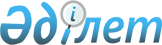 Мәслихаттың "Пайдаланылмайтын ауыл шаруашылығы мақсатындағы жерлерге жер салығының базалық мөлшерлемелерін жоғарылату туралы" 2018 жылғы 23 қарашадағы № 241 шешімінің күші жойылды деп тану туралыҚостанай облысы Әулиекөл ауданы мәслихатының 2022 жылғы 9 ақпандағы № 89 шешімі. Қазақстан Республикасының Әділет министрлігінде 2022 жылғы 16 ақпанда № 26821 болып тіркелді
      "Құқықтық актілер туралы" Қазақстан Республикасы Заңының 27-бабы 2- тармағына сәйкес Әулиекөл аудандық мәслихаты ШЕШТІ:
      1. Мәслихаттың "Пайдаланылмайтын ауыл шаруашылығы мақсатындағы жерлерге жер салығының базалық мөлшерлемелерін жоғарылату туралы" 2018 жылғы 23 қарашадағы № 241 (Нормативтік құқықтық актілерді мемлекеттік тіркеу тізілімінде № 8133 болып тіркелген) шешімінің күші жойылды деп танылсын.
      2. Осы шешім оның алғашқы ресми жарияланған күнінен кейін күнтізбелік он күн өткен соң қолданысқа енгізіледі.
					© 2012. Қазақстан Республикасы Әділет министрлігінің «Қазақстан Республикасының Заңнама және құқықтық ақпарат институты» ШЖҚ РМК
				
      Аудандық мәслихаттың хатшысы 

Д. Койшибаев
